СОГЛАШЕНИЕо предоставлении доступа к Школьной Цифровой платформе (ШЦП) «31» августа 2020 г.	г. Москва[Наименование образовательной организации, осуществляющей реализацию образовательной программы основного общего образования, в лице директора [ФИО лица], действующего на основании Устава, с одной стороны,и Автономная некоммерческая организация содействия внедрению в общеобразовательной школе инновационных образовательных технологий «Платформа новой школы», в лице генерального директора Положевца Петра Григорьевича, действующего на основании Устава, с другой стороны,именуемые при совместном упоминании Стороны, а по отдельности – «Школа» и «Платформа новой школы» соответственно либо Сторона, заключили настоящее соглашение о предоставлении доступа к Школьной Цифровой платформе (ШЦП) (далее – Соглашение) о нижеследующем:ТерминыСтороны договорились о следующем понимании терминов, используемых в настоящем Соглашении:ШЦП – электронная информационно-образовательная среда Школьная цифровая платформа, удаленный доступ к функционалу которой предоставляется посредством сети Интернет через веб-интерфейс (сайт) https://newschool.pcbl.ru.Использование – предоставление доступа к ШЦП как к инструменту обучения в период с 01 сентября 2020 до 31августа 2023 года. Авторизация – процедура предоставления доступа к разделам ШЦП на основании ролевой модели после прохождения процедуры аутентификации и идентификации Пользователя в ШЦП с помощью уникальных идентификаторов Пользователя (логин и пароль, учетная запись).Контент – все материалы, представленные в ШЦП, в том числе средства обучения и воспитания, представленные в электронном виде, в мультимедийной и интерактивной формах, включая изображения, электронные формы учебников, видеозаписи, аудиозаписи, тексты, задания, графики, логотипы и иные материалы, в том числе представляющие собой составные произведения. Обучающийся – физическое лицо, обучающееся в Школе, получившее доступ к ШЦП. Штатные сотрудники Школы – физические лица, состоящие со Школой в трудовых отношениях на основании трудового договора, заключенного между физическим лицом и Школой.Пользователи – Обучающиеся, их законные представители и Штатные сотрудники Школы, получившие доступ к ШЦП.Поддержка Платформы – подразделение Платформы новой школы, организующее предоставление доступа к ШЦП. Пользовательское устройство - электронное устройство, являющееся ЭВМ (включая, но не ограничиваясь: персональный компьютер, ноутбук, планшетный компьютер), при помощи которого осуществляется доступ к ШЦП. Общие положенияПредметом настоящего Соглашения является предоставление следующих услуг (сервисов) Школе:предоставление доступа к ШЦП и Контенту, размещенному на ШЦП, для осуществления Использования;техническая поддержка ШЦП; обеспечение возможности публикации материалов в ШЦП Штатными сотрудниками Школы;методическое и техническое сопровождение Школы в ходе Использования в соответствии с настоящим Соглашением.Услуги, указанные в пункте 2.1. настоящего Соглашения, предоставляются в рамках благотворительной деятельности Платформой новой школы при Использовании на безвозмездной основе.  Порядок доступа к ШЦПДоступ к ШЦП производится посредством Авторизации с помощью сервиса аутентификации и учетных записей в порядке, предусмотренном настоящим Соглашением. Школа в лице Штатного сотрудника Школы подает заявку в Поддержку Платформы на подключение Школы к ШЦП. Заявка подается путем отправления Штатным сотрудником Школы сообщения на адрес электронной почты Поддержки Платформы, указанный в пункте 3.10. настоящего Соглашения. В ответ на поданную заявку Поддержка Платформы направляет уведомление о создании учетной записи в ШЦП «Конфигуратор ШЦП», содержащее активационный логин и пароль. В целях безопасности может быть запрошен дополнительный фактор аутентификации.    По активационному логину и паролю Штатный сотрудник Школы авторизуется в ШЦП как Конфигуратор ШЦП.  Конфигуратор ШЦП подключается к ШЦП и активирует сервисы ШЦП для Школы.Конфигуратор ШЦП вносит данные в ШЦП о других Штатных сотрудниках Школы (для создания учетных записей согласно ролям, предусмотренным в ШЦП). В отношении каждой учетной записи ШЦП автоматически генерирует индивидуальные логины и временные пароли. Логины и временные пароли распечатываются на бумажных носителях и передаются Конфигуратором ШЦП соответствующим Штатным сотрудникам Школы лично в руки под роспись. Штатные сотрудники Школы вводят переданные им логины и временные пароли в соответствующие поля на главной странице ШЦП, авторизуются как Пользователи ШЦП и подключаются к ШЦП. При первой Авторизации Штатные сотрудники Школы должны поменять временный пароль. В целях безопасности может быть запрошен дополнительный фактор аутентификации по другому каналу связи.     Штатный сотрудник Школы с учетной записью «Конфигуратор ШЦП» на основании поступивших в Школу заявлений от законных представителей Обучающихся вносит данные в ШЦП об Обучающихся и их законных представителях (учетные записи с ролью «Ученик/Родитель»). В отношении каждой учетной записи ШЦП автоматически генерирует индивидуальные логины и временные пароли. Логины распечатываются на бумажных носителях и передаются Штатным сотрудником Школы законным представителям Обучающихся лично в руки под роспись. Обучающиеся и законные представители Обучающихся вводят переданные им логины и временные пароли в соответствующие поля на главной странице ШЦП, авторизуются как Пользователи ШЦП и подключаются к ШЦП. При первой Авторизации Обучающиеся и законные представители Обучающихся должны поменять временный пароль.Штатным сотрудником Школы, уполномоченным на подачу заявки на подключение Школы к ШЦП, с последующим созданием учетной записи с ролью «Конфигуратор ШЦП» является следующее лицо:[ФИО лица, его контакты] для создания учетной записи «Конфигуратор ШЦП»Электронный адрес Поддержки Платформы: support@pcbl.ru .Порядок Использования ШЦП Пользователями определяется пользовательским соглашением, размещенным на сайте Платформы новой школы по адресу: https://newschool.pcbl.ru./ .Во исполнение настоящего Соглашения Платформа новой школы после получения Пользователями доступа к ШЦП информирует их о порядке Использования ШЦП путем ознакомления с условиями и принятия условий пользовательского соглашения. Условия пользовательского соглашения предусматривают обязательство Платформы новой школы обрабатывать персональные данные Пользователей по поручению Школы, указанному в пункте 6.3 настоящего Соглашения.Платформа новой школы вправе ограничить или блокировать подключение Школы и (или) Пользователя к ШЦП или принять иные меры в отношении Школы и (или) Пользователей ШЦП в случае нарушения условий настоящего Соглашения либо норм законодательства Российской Федерации, правил Использования ШЦП, либо охраняемых законом прав третьих лиц в случае поступления от них мотивированной жалобы. Характер этих мер, включая длительность и уровень ограничения подключения к ШЦП, определяется при этом Платформой новой школы по собственному усмотрению, и они могут быть применены без предварительного или последующего уведомления и объяснения причин.Порядок взаимодействия Поддержки Платформы со Школой согласован Сторонами в Регламенте взаимодействия, являющимся Приложением 1 к настоящему Соглашению. Интеллектуальная собственностьШЦП, а также все материалы (Контент), размещенные на ШЦП, включая изображения, электронные формы учебников, видеозаписи, аудиозаписи, тексты, задания, графики, логотипы, элементы дизайна и иные материалы являются объектами исключительных прав и защищены в соответствии с законодательством Российской Федерации об интеллектуальной собственности.ШЦП и Контент, размещенный на ШЦП, могут быть использованы Школой только для получения услуг по настоящему Соглашению.При Использовании ШЦП запрещена загрузка, передача между Школой и Пользователями, изменение или размещение информации, данных или изображений, которые нарушают исключительные права третьих лиц, в частности, авторские и смежные с ними права, а также исключительные права на изобретение, полезную модель, промышленный образец или товарный знак. Школа гарантирует, что материалы, созданные ее Штатными сотрудниками для публикации в ШЦП, не нарушают охраняемые законом имущественные и (или) личные неимущественные права и законные интересы третьих лиц, в том числе исключительные права на объекты интеллектуальной собственности, а также не содержат информацию, распространение которой запрещено законодательством Российской Федерации. К публикации в ШЦП не допускаются материалы, содержащие информацию, посягающую на честь и достоинство, права и охраняемые законом интересы третьих лиц. При этом в случае нарушения гарантии, указанной в настоящем пункте, а также при предъявлении Платформе новой школы претензий и (или) исков со стороны третьих лиц в связи с исполнением настоящего Соглашения, основанных на утверждении наличия факта нарушения авторских, смежных или иных прав, связанных с интеллектуальной собственностью, Школа обязуется своими силами и за свой счет урегулировать претензии третьих лиц, а также выступить за свой счет в судебных или иных органах с предоставлением всей имеющейся у нее необходимой информации.Публикация материалов в ШЦППлатформа новой школы предоставляет сервис по публикации (размещению) материалов в ШЦП, созданных Штатными сотрудниками Школы с учетной записью «Учитель» при условии соблюдения требований, указанных в пункте 4.4. настоящего Соглашения.Платформа новой школы оставляет за собой право по своему собственному усмотрению изменять (модерировать) или удалять любую публикуемую Школой информацию и материалы, нарушающую(-ие) требования, установленные настоящим Соглашением, а также любые иные запреты и требования, содержащиеся в действующем законодательстве Российской Федерации. Платформа новой школы оставляет за собой право проводить систематизацию материалов, публикуемых Школой в ШЦП, и осуществлять мониторинг деятельности Штатных сотрудников Школы при регистрации и публикации материалов.Школа соглашается с тем, что при публикации материалов необходимо указание информации об авторе материалов с использованием соответствующих полей ШЦП. Школа признает и соглашается с тем, что размещение Штатным сотрудником Школы материалов в ШЦП означает передачу прав Платформе новой школе на их использование, хранение, воспроизведение, переработку, создание производных работ, публикацию, публичное использование, публичный показ и распространение. Школа и Штатные сотрудники Школы не вправе загружать, передавать или публиковать материалы в ШЦП, если на размещение материалов у Школы нет разрешения правообладателя материалов.  В случае поступления претензий любого характера, связанных с размещением Школой или Штатными сотрудниками Школы материалов в ШЦП, Школа самостоятельно и за свой счет урегулирует указанные претензии.Персональные данныеШкола является оператором персональных данных Пользователей ШЦП. Школа предоставляет Платформе новой школы персональные данные Пользователей ШЦП для обработки только при наличии согласия Пользователей ШЦП на обработку персональных данных. Школа обязуется получить согласие на обработку персональных данных Пользователей, в том числе согласие на сбор, запись, систематизацию, накопление, хранение, уточнение (обновление, изменение), передачу (предоставление, доступ), извлечение, использование, обезличивание, блокирование, уничтожение, удаление персональных данных Пользователей в соответствии с требованиями Федерального закона № 152-ФЗ от 27.07.2006 года «О защите персональных данных». Школа поручает Платформе новой школы осуществлять обработку персональных данных Пользователей во исполнение обязательств Платформы новой школы по настоящему Соглашению и с целью предоставления Пользователям сервисов ШЦП, включая организацию обучения штатных сотрудников Школы, проведение аналитических и статистических исследований для совершенствования процессов Использования ШЦП в Школе, которое проводится по поручению Президента Российской Федерации от 15 февраля 2019 года № Пр-118 для обеспечения реализации индивидуальных траекторий обучения и оценки результатов Обучающихся (далее – Цель обработки персональных данных). Порядок и условия осуществления обработки персональных данных Пользователей, состав персональных данных Пользователей ШЦП, подлежащих обработке, и операции (действия), совершаемые с персональными данными, согласованы Сторонами в Поручении на обработку персональных данных при Использовании ШЦП, являющимся Приложением 2 к настоящему Соглашению.Платформа новой школы при обработке персональных данных Пользователей по поручению Школы обязана соблюдать конфиденциальность персональных данных Пользователей и обеспечивать их безопасность при обработке.Платформа новой школы не вправе использовать персональные данные, переданные ей Школой, иначе, чем соответствующие полномочия определены настоящим Соглашением, и с соблюдением требований, установленных действующим законодательством к обработке и защите персональных данных. Указанные обязательства конфиденциальности не распространяются на обезличенную и общедоступную информацию.Техническая поддержка и безопасность ШЦППлатформой новой школы самостоятельно или с привлечением третьих лиц производится техническая поддержка ШЦП в течение срока действия настоящего Соглашения в режиме понедельник – суббота с 04:00 до 20:00 по Московскому времени. В случае обнаружения каких-либо дефектов, ошибок и/или недостатков в ШЦП в течение срока, указанного в настоящем Соглашении, Платформа новой школы обеспечивает их исправление. Техническая защита ШЦП обеспечивается Платформой новой школы в соответствии с требованиями законодательства Российской Федерации о персональных данных.Школа при передаче логинов и временных паролей Пользователям обязуется обеспечить их сохранность, а также немедленно уведомить Поддержку Платформы о возможной утрате или компрометации этих данных по адресу электронной почты, указанной в пункте 3.10. настоящего СоглашенияШкола полностью несет ответственность за весь ущерб, причинённый Школе или третьим лицам, в том числе Пользователям ШЦП, возникший вследствие намеренной или ненамеренной утраты логинов и паролей Пользователей ШЦП.Школа полностью несет ответственность, связанную с подключением её вычислительных средств к сети Интернет. Школа самостоятельно обеспечивает защиту собственных вычислительных средств от несанкционированного доступа и вирусных атак из сети Интернет и локальных вычислительных сетей.Используя ШЦП, Школа обязуется не нарушать информационную безопасность ШЦП, а именно обязуется:не осуществлять попытки проверить уязвимость системы безопасности ШЦП, нарушить порядок доступа к ШЦП, определенный в статье 3 настоящего Соглашения;не осуществлять попытки создания помех в Использовании ШЦП Пользователям, что включает в себя распространение компьютерных вирусов, порчу данных, постоянную рассылку повторяющейся информации, пересылку электронной почты через сервер сайта, одновременную отправку большого количества электронной почты и/или запросов к ШЦП с целью намеренно вывести ШЦП из строя и тому подобные действия, выходящие за рамки нормального целевого Использования ШЦП, которые могут привести к сбоям в работе ШЦП;не рассылать Пользователям ШЦП материалы, на рассылку которых они не давали своего согласия, а также любых писем и рекламы без согласования с Платформой новой школы.Методическое сопровождение Школы в ходе Использования В рамках методического сопровождения Школы в ходе Использования Платформа новой школы оказывает следующие услуги:проведение дистанционных установочных и обучающих мероприятий: семинаров, вебинаров, лекций по организации Использования;индивидуальное консультирование Штатных сотрудников Школы по внедрению и Использованию ШЦП в деятельности Школы посредством ответа на телефонные и письменные запросы через электронную почту.Школа обязуется предоставить информацию, необходимую для оказания услуг по методическому сопровождению Использования, указанных в пункте 8.1. настоящего Соглашения, по письменному запросу Платформы новой школы в течение 3 (трех) рабочих дней с даты получения соответствующего запроса. Ответственное лицо в Школе за предоставление информации по запросам Платформы новой школы: [ФИО лица, его контакты].Платформа новой школы согласует с ответственным лицом Школы программу, время и место проведения мероприятий, указанных в подпунктах 8.1.1, 8.1.2. настоящего Соглашения не позднее, чем за 5 (пять) календарных дней до предполагаемой даты проведения мероприятия путем направления соответствующего запроса. Ответственное лицо Школы согласует проведение мероприятия или направляет мотивированный отказ с обоснованием причин невозможности провести мероприятие в течение 3 (трех) рабочих дней с даты получения запроса Платформы новой школы. Ответственное лицо в Школе за согласование мероприятий по запросам Платформы новой школы: [ФИО лица, его контакты].Взаимодействие Сторон по Соглашению. Согласительная комиссия и ее решенияДля целей осуществления мероприятий в рамках согласованных направлений сотрудничества, координации взаимодействия, Стороны создают совместную рабочую группу, которую возглавляют:со стороны Школы – [ФИО лица, его контакты];со стороны Платформы новой школы – Орешкина Наталия, noreshkina@vbudushee.ru;При возникновении у Сторон вопросов, разногласий и требований в рамках настоящего Соглашения, в том числе в связи с невыполнением или ненадлежащим выполнением принятых Сторонами обязательств, Стороны обязаны провести оперативные переговоры по данным вопросам, разногласиям и требованиям в кратчайшие сроки с момента их возникновения.Переговоры проводятся в рамках созданной Сторонами в соответствии с настоящим Соглашением совместной рабочей группы, на которые при необходимости могут быть приглашены представители уполномоченных органов власти, общественности, технические специалисты, специалисты в сфере образования и иные лица, обладающие специальными познаниями в отношении возникших вопросов, разногласий и требований, а также законные представители Обучающихся.По итогам переговоров Стороны обязаны принять план действий, направленных на снятие возникших у Сторон вопросов, разногласий и требований.При невозможности разрешения вопросов, разногласий и требований в соответствии с порядком, установленным настоящей статьей, Стороны обязаны передать возникший спор на рассмотрение согласительной комиссии, созданной Сторонами и действующей в порядке, установленном настоящим Соглашением. В этом случае Сторона, полагающая, что возник спор, обязана направить другой стороне письменной уведомление с указанием следующей информации:описание предмета спора, обоснование своих требований, указание на увеличение сроков выполнения мероприятий;предполагаемую дату проведения консультаций в составе согласительной комиссии, место проведения заседания и предполагаемый состав представителей Стороны в согласительной комиссии.Стороны соглашаются, что передача спора на разрешение согласительной комиссии и создание такой комиссии является обязательным для Сторон как претензионный порядок разрешения спора согласно действующему законодательству. Решение согласительной комиссии по спору является обязательным для Сторон.Согласительная комиссия выносит решения по любым спорам, которые переданы ей на рассмотрение Сторонами. Решение согласительной комиссии принимается на основании позиции, согласованной уполномоченным представителем каждой из Сторон.Решения согласительной комиссии принимаются в срок не позднее 5 (пяти) рабочих дней с даты начала проведения консультаций и сообщаются Сторонам в письменном виде по возможности в кратчайшие сроки.В случае невозможности разрешения спора Сторон в рамках согласительной комиссии или отказа в исполнении ее решения любой из Сторон, Сторона вправе обратиться в суд для разрешения спора.Срок действия СоглашенияНастоящее Соглашение заключено до 31 августа 2023 г., за исключением обязательств, по которым настоящим Соглашением установлен иной срок, и вступает в силу с момента его подписания Сторонами.Обстоятельства непреодолимой силы (форс-мажор)Любая из Сторон может быть освобождена от ответственности в случаях, указанных в пункте 11.3 настоящего Соглашения, которые возникли независимо от ее воли.Обстоятельства, вызванные не зависящими от воли Сторон событиями, которых добросовестная Сторона не могла избежать или последствия которых она не могла устранить, считаются случаями, которые освобождают от ответственности, если они произошли после заключения Соглашения и препятствуют его полному или частичному исполнению.Обстоятельствами непреодолимой силы считаются следующие события: война, военные действия, массовые беспорядки, эпидемии, природные катастрофы, а также акты органов власти, влияющие на выполнение обязательств Сторон, и все другие аналогичные события и обстоятельства.Сторона, пострадавшая от действия обстоятельств непреодолимой силы, обязана известить другую Сторону заказным письмом или иным доступным ей способом немедленно после наступления обстоятельств непреодолимой силы и разъяснить, какие меры необходимы для их устранения, но в любом случае не позднее 10 (десяти) календарных дней после начала действия на Сторону обстоятельств непреодолимой силы.Несвоевременное уведомление об обстоятельствах непреодолимой силы лишает соответствующую Сторону права на освобождение от ответственности по причине указанных обстоятельств. Обстоятельства непреодолимой силы должны быть подтверждены документально компетентными органами/организациями.Если указанные обстоятельства продолжаются более 3 (трех) месяцев, каждая Сторона имеет право досрочно расторгнуть Соглашение. Заключительные положенияЗа неисполнение условий настоящего Соглашения стороны несут ответственность в соответствии с действующим законодательством Российской Федерации, условиями настоящего Соглашения и условиями заключенных или согласованных Сторонами соглашений, регламентов и иных юридически обязывающих документов.Стороны согласились, что, в соответствии со ст. 160 ГК РФ, при заключении настоящего Соглашения, а также любых дополнительных соглашений и/или приложений к нему, они вправе пользоваться факсимильным воспроизведением подписи с помощью средств механического или иного копирования, электронно-цифровой подписи либо аналога собственноручной подписи. Стороны допускают обмен экземплярами договора (в том числе сканированными копиями), дополнений и приложений к нему, уведомлениями, претензиями и другими документами по электронной почте со стороны Школы – [________], со стороны Платформы новой школа - contract@vbudushee.ru.Во всем остальном, что не урегулировано Соглашением, Стороны руководствуются законодательством Российской Федерации.Все споры, разногласия или требования, возникающие из Соглашения или в связи с ним, в том числе касающиеся его исполнения, нарушения, прекращения или недействительности, подлежат разрешению в Арбитражном суде г. Москвы.Настоящее Соглашение заключено в двух экземплярах, имеющих одинаковую силу, по одному экземпляру для каждой Стороны.Следующие приложения являются неотъемлемой частью Соглашения (с учетом того, что в приложения могут вноситься изменения):Адреса и подписи СторонПриложение 1к Соглашению о предоставлении доступа к Школьной Цифровой платформе (ШЦП) от «___» ___________ 2020 г.Регламентвзаимодействия Поддержки Платформы и Школы Данный регламент разработан в целях регулирования взаимодействия Поддержки Платформы и Школы, а также поддержания высокого качества работоспособности ШЦП и оперативного выполнения работ по консультационной поддержке Пользователей.Способы обращения в Поддержку ПлатформыИнициатором обращения выступает Пользователь ШЦП.Обращения Пользователей поступают в Поддержку Платформы по следующим каналам связи:Электронная почта support@pcbl.ru Телефонный номер 8 (800) 775-89-51 (звонок со всех номеров России бесплатный)Мессенджер WhatsApp +7 (925) 272-33-09График работы Поддержки ПлатформыПоддержка Платформы работает в понедельник – суббота с 04:00 до 20:00 по Московскому времени.Обращения Пользователей, отправленные в нерабочее время, будут обработаны в порядке общей очереди в рабочее время.Перечень решаемых вопросов Поддержкой ПлатформыОказание консультации по работе функционала ШЦП.Приём обращений, связанных с некорректным функционированием ШЦП. Производится диагностика с целью установления факта наличия ошибки, недоработки. Оказание технической поддержки при поступлении обращений (вопросов) Штатных сотрудников Школы осуществляется в режиме онлайн сопровождения в максимально короткий срок, но не позднее 3-х рабочих дней с момента поступления обращения (вопроса).Обращение, в зависимости от сложности, решается в процессе диагностики или в последующих обновлениях версий ШЦП.Оказание консультации по вопросам методологии персонализированного образования. Ответ на обращение, в зависимости от сложности вопроса, может быть предоставлен письменно на электронный адрес Пользователя.Правила обращения Школы в Поддержку ПлатформыПеред подачей обращения в Поддержку Платформы рекомендуем изучить доступную информацию по теме обращения в разделе Помощь на ШЦП.В ответ на обращение сотрудник Поддержки Платформы вправе запросить информацию, идентифицирующую Пользователя для анализа и решения обращения.Для качественного и оперативного решения вопроса необходимо:четко сформулировать вопрос;описать последовательность действий;приложить скриншот ошибки или страницы ШЦП, в отношении которой возникает вопрос.указать контактные данные Пользователя, направившего вопрос.Ответы Поддержки Платформы на стандартные, часто задаваемые вопросы могут быть предоставлены в виде ссылок на соответствующие инструкции в разделе Помощь.В случае необходимости получения дополнительной информации сотрудник Поддержки Платформы имеет право запросить недостающую информацию от Пользователя. Направления взаимодействияВзаимодействие по вопросам Использования ШЦПТребования к предоставляемой Школой первичной информации для ШЦПДля создания учётной записи Конфигуратора системы от Школы необходимы следующие данные:ФИО Конфигуратора системы;E-mail  Конфигуратора системы;Номер телефона Конфигуратора системы;Обращение принимается от уполномоченного представителя Школы, указанного в п. 3.9. Настоящего Соглашения.Задачи Конфигуратора системыДля создания учётных записей учителей и учеников Школы на ШЦП Конфигуратору системы необходимо собрать следующие данные:список учеников, включенных в Использование ШЦП;список классов, включенных в Использование ШЦП;список учителей, включенных в Использование ШЦП;список предметов в классах, включенных в Использование ШЦП.После сбора необходимой информации, Конфигуратор системы осуществляет следующие действия на ШЦП:заполняет данные по Школе;создает классы;создает учебные периоды;создает учетные записи учителей;создает учетные записи учеников;привязывает учеников, включенных в ШЦП, к классам;привязывает учителей, включенных в ШЦП, к классам и предметам.Правила образования учётных записей учителей и учениковУчётные записи учителей и учеников формируются Конфигуратором системы по следующим правилам: При добавлении Пользователя заполняются поля «Фамилия», «Имя», «Отчество» (если есть) и «Дата рождения».Логин формируется автоматически в формате: familiya-imyaДля случаев, когда в системе имеются совпадения логинов учеников или учителей, в конце логинов будут добавлены порядковые номера: familiya-imya1Пароль для новых пользователей необходимо сбросить.При этом будут сформированы новые пароли, которые можно выгрузить в файл, распечатать и передать Пользователям.Штатные сотрудники Школы вводят переданные им логины и временные пароли в соответствующие поля на главной странице ШЦП, авторизуются как Пользователи ШЦП и подключаются к ШЦП. При первой Авторизации Штатные сотрудники Школы должны поменять временный пароль.Сервис Платформы новый школы обеспечивает:- соответствие требованиям Федерального закона от 27.07.2006 № 152-ФЗ «О персональных данных»;-  конфиденциальность, целостность и доступность данных расположенных на ШЦП;- безопасность ШЦП путем использования административных и соответствующих технических средств безопасности;- своевременное облуживание и обновление программных средств ШЦП.Школа обеспечивает выполнение следующих условий:- Регулярное проведение мероприятий по повышению осведомленности Пользователей по вопросам информационной безопасности при работе с ШЦП.- Техническое обслуживание и сопровождение Пользовательских устройств, принадлежащих Школе, системного и прикладного программного обеспечения должно осуществляться уполномоченными Штатными сотрудниками Школы.  - Организацию защиты информационной сети Школы.- На Пользовательских устройствах, принадлежащих Школе, должны быть сконфигурированы и применены ограничивающие политики (профили) безопасности.-  Все учетные записи на Пользовательских устройствах, принадлежащих Школе, должны иметь права «Пользователь». Административная учетная запись операционной системы должна использоваться только для выполнения административных функций. - На уровне операционной системы Пользовательского устройства каждому Пользователю должны назначаться персональные идентификаторы пользователей (учётные записи). Работа с ШЦП на Пользовательских устройствах коллективного использования без персональных учетных записей уровня операционной системы не допускается- Пользователи должны строго соблюдать конфиденциальность своих логинов и паролей. Не передавать их третьим лицам.-Пользователю должно быть запрещено работать под чужими учетными записями и оставлять компьютер во включенном состоянии без осуществления процедуры «выхода из системы», либо блокировки экрана. - На всех компьютерах должен быть включен аудит событий.- На компьютерах должно использоваться современное антивирусное программное обеспечение, а также обеспечено своевременное обновление антивирусных баз.-  Все системное и офисное программное обеспечение, устанавливаемое компьютер должно своевременно обновляться (не реже одного раза в квартал).Подписи Сторон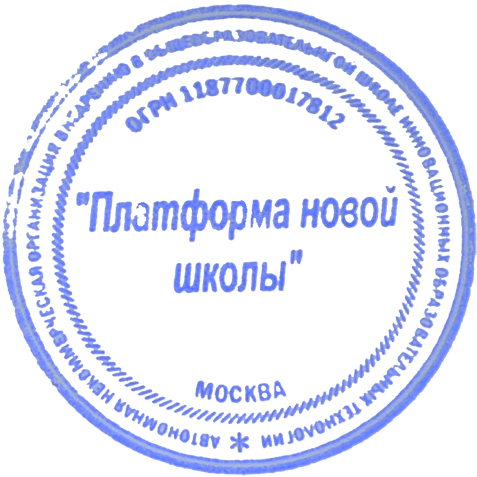 Приложение 2к Соглашению о предоставлении доступа к Школьной Цифровой платформе (ШЦП) от «___» ___________ 2020 г. ПОРУЧЕНИЕна обработку персональных данных при Использовании ШЦПШкола является оператором персональных данных Пользователей ШЦП. Школа предоставляет Платформе новой школы персональные данные Пользователей ШЦП для обработки только при наличии согласия Пользователей ШЦП на обработку персональных данных. Школа поручает Платформе новой школы осуществлять обработку персональных данных Пользователей, а именно осуществлять следующие действия или совокупность действий с использованием средств автоматизации или без использования таких средств: запись; сбор, систематизация, накопление, хранение, уточнение (обновление, изменение), передачу (предоставление, доступ), извлечение, использование, обезличивание, блокирование, уничтожение, удаление персональных данных Пользователей ШЦП. Цель обработки Персональных данных Пользователей: предоставление Пользователям сервисов ШЦП, включая организацию обучения штатных сотрудников Школы, проведение аналитических и статистических исследований для совершенствования процессов Использования ШЦП в Школе, которое проводится по поручению Президента Российской Федерации от 15 февраля 2019 года № Пр-118 для обеспечения реализации индивидуальных траекторий обучения и оценки результатов обучающихся (далее – Цель обработки персональных данных). Школа обязуется получить согласие на обработку персональных данных Пользователей ШЦП или их законных представителей, в том числе согласие на запись; сбор, систематизацию, накопление, хранение, уточнение (обновление, изменение), передачу (предоставление, доступ), извлечение, использование, обезличивание, блокирование, уничтожение, удаление персональных данных Пользователей в соответствии с требованиями Федерального закона № 152-ФЗ от 27.07.2006 года «О защите персональных данных». Школа обязуется незамедлительно уведомить Платформу новой школы о факте получения отзыва согласия на обработку персональных данных Пользователя ШЦП или их законных представителей. Уведомление осуществляется путем отправки сотрудником Школы сообщения на адрес электронной почты уполномоченному представителю Платформы новой школы support@pcbl.ru. Сотрудник Школы обязан предоставить в уведомлении сканированную копию соответствующего отзыва, полученного от Пользователя ШЦП или его законного представителя.  С момента получения уведомления об отзыве согласия на обработку персональных данных Пользователя ШЦП или его законного представителя Платформа новой школы незамедлительно прекращает обработку персональных данных такого Пользователя ШЦП. Платформа новой школы обязуется принять меры к обеспечению конфиденциальности и безопасности персональных данных, представляемых ей Школой для обработки, и выполнять иные обязательства в соответствии с законодательством и настоящим Соглашением. Платформа новой школы обязана:- соблюдать принципы и правила обработки персональных данных, предусмотренные Федеральным законом от 27.07.2007 г. № 152-ФЗ «О персональных данных»; - принимать надлежащие технические и организационные меры по обеспечению безопасности персональных данных в соответствии с требованиями статьи 19 Федерального закона от 27.07.2007 г. № 152-ФЗ «О персональных данных»; - любые действия по обработке персональных данных, совершаемые Платформой новой школы в связи с исполнением поручения Школы, должны совершаться исключительно в соответствии с указаниями Школы.Школа полностью несёт все риски по утрате или разглашению персональных данных Пользователей ШЦП, связанные с подключением её оборудования и технических средств к сети Интернет. Школа самостоятельно обеспечивает защиту собственного оборудования и технических средств от несанкционированного доступа и вирусных атак из сети Интернет и локальных вычислительных сетей.Платформа новой школы соглашается с тем, что она обязана обрабатывать персональные данные от имени Школы, соблюдая конфиденциальность обработки персональных данных.Платформа новой школы не вправе использовать персональные данные, переданные ей Школой, иначе, чем соответствующие полномочия определены настоящим Соглашением, и с соблюдением требований, установленных действующим законодательством к обработке и защите персональных данных. Указанные обязательства конфиденциальности не распространяются на обезличенную и общедоступную информацию.Школа обязуется предоставить Платформе новой школы все необходимые для обработки персональные данные Пользователей ШЦП.Школа обязуется предоставить Платформе новой школы достоверные персональные данные Пользователей ШЦП и сообщать обо всех изменениях в составе персональных данных, переданных для обработки.Школа обязуется сообщить Пользователям ШЦП или их законным представителям о заключении настоящего Соглашения и передаче Платформе новой школы и третьим лицам, привлекаемым Платформой новой школы (список таких лиц указан в пользовательском соглашении, размещенном на сайте ШЦП в сети Интернет), персональных данных Пользователя ШЦП для обработки.Перечень персональных данных, передаваемых Школой Платформе новой школы для обработки персональных данных Пользователей ШЦП, включает в себя следующие данные:ФИО;дата рождения;логин и пароль;адрес электронной почты;телефонный номер;фотография;сведения об учебном процессе и занятости Обучающегося;сведения о законном представителе Обучающегося (степень родственной связи);сведения о школе;сведения о классе, группе;сведения о преподаваемой дисциплине.Подписи СторонПриложенияПриложение 1 – Регламент взаимодействия Поддержки Платформы и Школы (подлежит подписанию в дату заключения Соглашения).Приложение 2 – Поручение на обработку персональных данных при Использовании ШЦП (подлежит подписанию в дату заключения Соглашения).Наименование образовательной организации, осуществляющей реализацию образовательной программы основного общего образованияАНО «Платформа новой школы»Юридический адрес: __________Р/счет № _____________ в ______________Кор/счет № _____________БИК _____________ИНН / КПП _____________ / _____________ОГРН _____________Юридический адрес: 117997, г. Москва, ул. Вавилова д.19Р/счет № 40703810738000012214 в 
ПАО Сбербанк г. МоскваКор/счет № 30101810400000000225БИК 044525225ИНН / КПП 7736318236 / 773601001ОГРН 1187700017812Должность________________ / Фамилия И.О. /Генеральный директор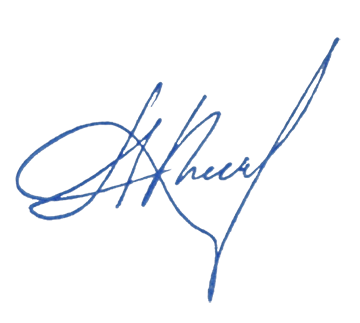 __________________ / П.Г. Положевец/Наименование образовательной организации, осуществляющей реализацию образовательной программы основного общего образованияАНО «Платформа новой школы»Должность________________ / Фамилия И.О. /Генеральный директор__________________ / П.Г. Положевец/Наименование образовательной организации, осуществляющей реализацию образовательной программы основного общего образованияАНО «Платформа новой школы»Должность________________ / Фамилия И.О. /Генеральный директор__________________ / П.Г. Положевец /